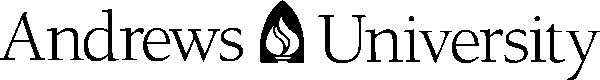 2016 Honors Scholars and Undergraduate Research Poster SymposiumFriday, February 26, 2016Application FormCompleted forms should be emailed to research@andrews.edu by February 1, 2016 in order to be included in the program book. Please leave the document in word format.Title:  Author: Department Affiliation: Supervising Professor:Please check all that apply:Honors Student   Undergraduate Research Scholar   Other Was this research supported by a faculty grant? Yes   No Abstract (100 words): 